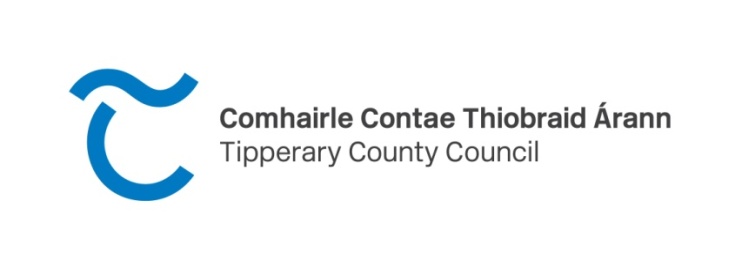 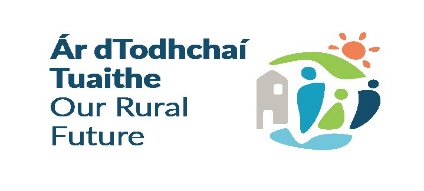 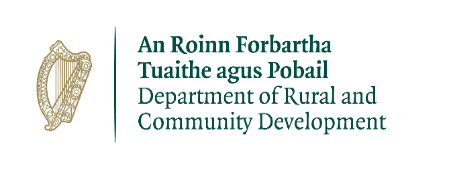 CLÁR 2024Measure 1: Developing Community Facilities & Amenities   Expression of Interest (EOI) Form Closing date for EOIs is Tuesday 7th May 2024 at 4.30pmPlease refer to the Department of Rural & Community Development Website for the Scheme outline at 2024 CLÁR MeasuresYour project must be located in one of these DEDs to be eligible for CLÁR funding:South TipperaryNorth TipperaryPlease note: It is important that this Form is completed fully and accurately and that any additional/supplementary information required is also supplied at the time of submission.  Project Information Return completed form by email to CLAR@tipperarycoco.ie with CLÁR 2024 Scheme in subject line or by post to CLÁR 2024, Economic, Community and Rural Development Section, Tipperary County Council, Ballingarrane House, Cahir Road, Clonmel, Co. Tipperary by 4.30pm on Tuesday 7th May 2024DED IDDED NAMEDED IDDED NAMEDED NAMEDED IDDED NAMEDED IDDED NAME23091Kilmurry23123CoolagarranroeCoolagarranroe23147Kilcooly23164Emly23092Newtown23126KilcoranKilcoran23149Modeshil23165Glengar23097Clogher23128NewcastleNewcastle23152Poyntstown23169Kilmucklin23100Clonoulty West23131TullaghortonTullaghorton23155Ballykisteen23170Lattin23102Cooleagh23136KillaloanKillaloan23157Bruis23171Rathlynin23103Drangan23141BallingarryBallingarry23158Cappagh23172Rodus23107Graystown23142BallyphilipBallyphilip23159Clonbeg23173Shronell23118Ballybacon23143BuolickBuolick23160Cullen23174Sologhodbeg23119Ballyporeen23144CrohaneCrohane23161Curraheen23175Templeneiry23120Burncourt23145Farranrory2316223162Donohill23122Clogheen23146Fennor2316323163DrumwoodDED IDDED NAMEDED IDDED IDDED NAMEDED NAMEDED IDDED NAMEDED NAMEDED IDDED NAME22005Aglishcloghane2201922019RathcabbanRathcabban22043KilnarathKilnarath22065Foilnaman22006Ballingarry2202022020RedwoodRedwood22046LatteraghLatteragh22066Glenkeen22007Ballylusky2202322023UskaneUskane22050TemplederryTemplederry22067Gortkelly22009Carrig2202422024AbingtonAbington22052BorisnafarneyBorisnafarney22072Longfordpass22010Cloghjordan2202522025AghnameadleAghnameadle22053BorrisnoeBorrisnoe22074Moyaliff22011Cloghprior2202822028BallygibbonBallygibbon22054Bourney EastBourney East22076Moyne22012Clohaskin2202922029BallymackeyBallymackey22055Bourney WestBourney West22078Templetouhy22013Finnoe2203622036DollaDolla22056KillavinogeKillavinoge22081Upperchurch22014Graigue2204022040KilloscullyKilloscully22057KilleaKillea22701Greenhall(037)/ Lackagh(045)22016Lorrha EastLorrha East22041Kilmore2205822058Rathnaveoge22018MertonhallMertonhall22042Kilnaneave2206022060TimoneyFacility/Project Name:Community/Voluntary Group /School/Local Authority Name:Contact Person:School Roll Number if applicable: Contact Address:Contact Mobile Number:Contact Email Address:Eircode of proposed works DED Name:DED ID Number:NB must be from list on page 1 of eligible DEDs Is project  located in a Natura 2000 site (SAC/SPA) (Y/N). [Check here ] If yes, has an Appropriate Assessment* per Habitats Directive been completed *See OPR Practice Note PN01 www.opr.ieDetailed Description of works proposed:Detailed Description of works proposed:Detailed Description of works proposed:Rational/need for the works:Rational/need for the works:Rational/need for the works:Outline how many of the Sustainable Development goals this project will deliver upon? See https://www.un.org/sustainabledevelopment/sustainable-development-goals/Outline how this project will positively deliver on each of the Sustainable Development Goals you highlighted in A.Outline how the project aligns with the County Development Plan, Local Economic and Community Plan and the Climate Action PlanOutline how many of the Sustainable Development goals this project will deliver upon? See https://www.un.org/sustainabledevelopment/sustainable-development-goals/Outline how this project will positively deliver on each of the Sustainable Development Goals you highlighted in A.Outline how the project aligns with the County Development Plan, Local Economic and Community Plan and the Climate Action PlanOutline how many of the Sustainable Development goals this project will deliver upon? See https://www.un.org/sustainabledevelopment/sustainable-development-goals/Outline how this project will positively deliver on each of the Sustainable Development Goals you highlighted in A.Outline how the project aligns with the County Development Plan, Local Economic and Community Plan and the Climate Action PlanAre these works part of a larger project? (Y/N) - If yes, please provide detailsAre these works part of a larger project? (Y/N) - If yes, please provide detailsWas an application in respect of this facility submitted and/or approved under CLÁR or any other DRCD scheme in the past 5 years? (Yes/No)- If yes, please provide details.Was an application in respect of this facility submitted and/or approved under CLÁR or any other DRCD scheme in the past 5 years? (Yes/No)- If yes, please provide details.Are all necessary permissions in place? (Planning permission and required match funding must be in place at the time of application) Attach documentary evidenceAre all necessary permissions in place? (Planning permission and required match funding must be in place at the time of application) Attach documentary evidenceProvide evidence of ownership/lease of the facility (lease must be a minimum of 15 year lease for the property)Provide evidence of ownership/lease of the facility (lease must be a minimum of 15 year lease for the property)Confirm with evidence that the facility will be managed, insured and freely available to all members of the community Confirm with evidence that the facility will be managed, insured and freely available to all members of the community What are the opening hours of your facility to the public (note school facilities must be open to the public outside school hours)What are the opening hours of your facility to the public (note school facilities must be open to the public outside school hours)Demonstrate how your proposal is disability friendlyDemonstrate how your proposal is disability friendlyTotal cost of project: Total cost of project: €% Match Funding being provided (minimum 10% of total project cost):% Match Funding being provided (minimum 10% of total project cost):€Provide evidence of the availability of Match FundingProvide evidence of the availability of Match FundingAdministration/Professional fees element of funding if applicable (not more than 10% of overall project cost)Administration/Professional fees element of funding if applicable (not more than 10% of overall project cost)€Amount being sought under this CLÁR applicationAmount being sought under this CLÁR application€Attach a full breakdown of the estimated cost attached? Attach a full breakdown of the estimated cost attached? If you wish to provide any additional information to support the application:   Please complete the section below or attach separately.If you wish to provide any additional information to support the application:   Please complete the section below or attach separately.If you wish to provide any additional information to support the application:   Please complete the section below or attach separately.